РЕШЕНИЕСовета народных депутатов муниципального образования «Мамхегское сельское поселение»от 25.06. 2018 года  №27                                                                      а. Мамхег«О порядке ведения перечня видов муниципального контроля и органов местного самоуправления Мамхегского сельского поселения  уполномоченных на их осуществление»В соответствии с Федеральным законом от 26.12.2008 №294-ФЗ «О защите прав юридических лиц и индивидуальных предпринимателей при осуществлении государственного контроля (надзора) и муниципального контроля», Федеральным законом от 06.10.2003 №131-ФЗ «Об общих принципах организации местного самоуправления в Российской Федерации», руководствуясь ст. 5  Устава муниципального образования «Мамхегское сельское поселение» Совет народных депутатов муниципального образования «Мамхегское  сельское поселение»РЕШИЛ:1. Утвердить Порядок ведения перечня видов муниципального контроля и органов местного самоуправления Мамхегского сельского поселения, уполномоченных на их осуществление (приложение №1). 2. Утвердить форму перечня видов муниципального контроля и органов местного самоуправления Мамхегского сельского поселения, уполномоченных на их осуществление (приложение №2). 3. Настоящее решение опубликовать или обнародовать в районной газете «Заря»   и разместить на официальном сайте администрации муниципального образования «Мамхегское сельское поселение» вступает в силу с момента опубликования или обнародования.Глава муниципального образования «Мамхегское сельское поселение»                                                Р.А. Тахумов Приложение №1к Решению Совета депутатовмуниципального образования «Мамхегское сельское поселение» от 25.06.2018г. №27ПОРЯДОКведения перечня видов муниципального контроля и органов местногосамоуправления Мамхегского сельского поселения, уполномоченныхна их осуществление1. Настоящий Порядок ведения перечня видов муниципального контроля и органов местного самоуправления Мамхегского сельского поселения, уполномоченных на их осуществление, разработан в целях обеспечения соблюдения прав юридических лиц и индивидуальных предпринимателей при осуществлении муниципального контроля на территории Мамхегского сельского поселения, обеспечения доступности и прозрачности сведений об осуществлении видов муниципального контроля органами местного самоуправления, уполномоченными на их осуществление. 2. Перечень видов муниципального контроля и органов местного самоуправления Мамхегского сельского поселения, уполномоченных на их осуществление (далее - Перечень), представляет собой систематизированныйсвод сведений: - о видах муниципального контроля, осуществляемого органами местного самоуправления Мамхегского сельского поселения; об органах местного самоуправления Мамхегского сельского поселения, уполномоченных на осуществление соответствующих видов муниципального контроля на территории муниципального образования Мамхегского сельского поселения. 3. Формирование и ведение Перечня осуществляется администрациейМуниципального образования «Мамхегское сельское поселение» на основании нормативных правовых актов о принятии, прекращении действия или изменении правовых норм, наделяющих орган местного самоуправления полномочиями по осуществлению соответствующего вида муниципального контроля. 4. Ведение Перечня включает в себя следующие процедуры:4.1. Включение в Перечень сведений с присвоением регистрационного номера;4.2. Внесение изменений в сведения, содержащиеся в Перечне;4.3. Исключение сведений из Перечня. 5. В Перечень включается следующая информация: - наименование вида муниципального контроля, осуществляемого на территории муниципального образования  Мамхегского сельского поселения;- наименование органа местного самоуправления Мамхегского сельского поселения, уполномоченного на осуществление соответствующего вида муниципального контроля (с указанием наименования структурного подразделения органа местного самоуправления, наделенного соответствующими полномочиями); - реквизиты нормативных правовых актов Российской Федерации, Республики Адыгея, муниципальных правовых актов Мамхегского сельского поселения, регулирующих соответствующий вид муниципального контроля (в последней действующей редакции). 6. Основанием для внесения изменений в сведения, содержащиеся в Перечне, либо исключения сведений из Перечня является принятие нормативного правового акта о введение в действие, прекращении действия или изменении правовых норм, наделяющих орган местного самоуправления ______________ полномочиями по осуществлению соответствующего муниципального контроля.7. Внесение изменений в Перечень осуществляется в течение 10 рабочих дней со дня принятия (издания) муниципального правового акта, предусмотренного пунктом 6 Порядка, или внесения в него изменений. 8. Ответственность за своевременную актуализацию и достоверность сведений Перечня несет администрация Мамхегского сельского поселения. 9. Информация, включенная в Перечень, является общедоступной. Актуальная версия Перечня подлежит размещению на официальном сайтеМамхегского сельское поселение, в информационно-телекоммуникационной сети «Интернет» в течение 10 рабочих дней со дня внесения соответствующих изменений, дополнений в Перечень.Приложение №2к Решению Совета депутатовмуниципального образования «Мамхегское сельское поселение» от 25.06.2018г. №27ФОРМА ПЕРЕЧНЯвидов муниципального контроля и органов местного самоуправленияМамхегского сельского поселения уполномоченных на их осуществлениеРЕСПУБЛИКА АДЫГЕЯСовет народных депутатовМуниципального образования«Мамхегское сельское поселение»385440, а. Мамхег, ул.Советская, 54а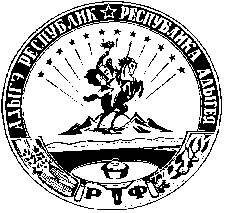 АДЫГЭ РЕСПУБЛИКМамхыгъэ  муниципальнэ къоджэ псэупIэ чIыпIэм изэхэщапIэ янароднэ депутатхэм я Совет385440, къ. Мамхыгъ,ур. Советскэм ыцI, 54а№ п/пНаименование вида муниципального контроляНаименование органа местного самоуправления, уполномоченного на осуществление соответствующего вида муниципального контроля (с указанием наименования структурного подразделения органа местного самоуправления, наделенного соответствующими полномочиями)Реквизиты нормативных правовых актов Российской Федерации, Республики Адыгея, муниципальных правовых актов, регулирующих соответствующий вид муниципального контроля1Муниципальный дорожный контроль Специалист 1 категории по земельно-имущественным отношениям, ЖКХ и благоустройствуФедеральным законом от 26.12.2008 №294-ФЗ «О защите прав юридических лиц и индивидуальных предпринимателей при осуществлении государственного контроля (надзора) и муниципального контроля»